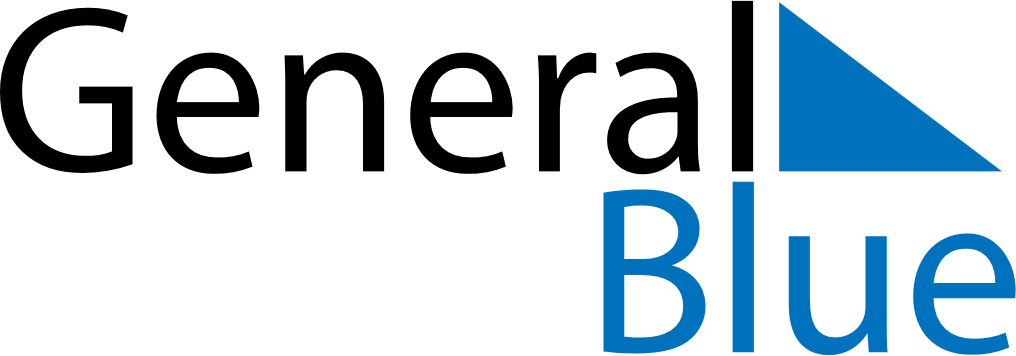 March 2027March 2027March 2027March 2027March 2027March 2027Saint BarthelemySaint BarthelemySaint BarthelemySaint BarthelemySaint BarthelemySaint BarthelemySundayMondayTuesdayWednesdayThursdayFridaySaturday12345678910111213Laetare Sunday1415161718192021222324252627Good Friday28293031Easter SundayEaster MondayNOTES